3 Corners Double ShowMID STATES CLASSIC RABBIT SHOWRussell County 4-H Building, Russell, KSMAY 4, 2019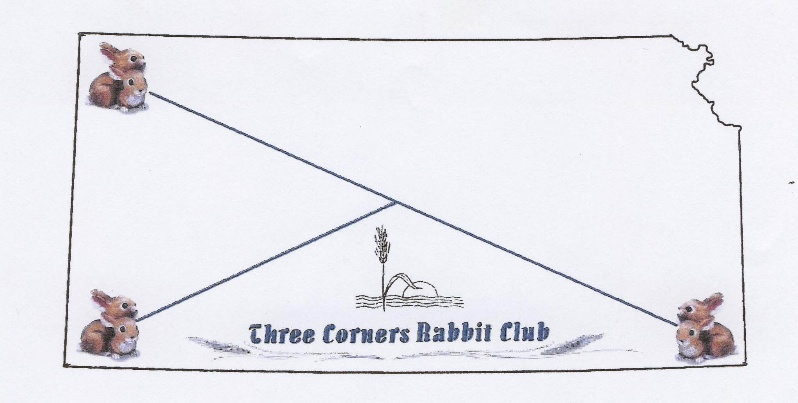  Building will be open at 6:30 a.m.All rabbits must be entered by 8:00 am.Judging will begin at 8:30 a.m. JUDGESTARA PARKER (OK), DAN DANIELS (KS) DAVID KROENKE (KS) BLAINE MAIER (KS) as backup if neededSuperintendent:	RICHARD QUINN	785-639-6500Secretary:		LISA QUINN 	              785-656-3448						DAY OF SHOW ENTRIES:$3.00 Open and Youth, $1.50 Fur/ WoolMOTHER’S DAY SPECIAL – BEST DOE CONTEST$5.00 per Entry - Cash payback1st Place 35% of entry money2nd Place 25% of entry money3rd Place 15% of entry moneyYOUTH JUDGING AND BREED ID CONTESTS TOWARD THE NATIONAL JUDGING CONTEST TEAMS WILL BE HELD STARTING AT 8:30STARTING BREEDS:  MINI LOPS, HAVANA, CALIFORNIANS OPEN BREEDS WILL BE SHOWN UNTIL THE CONCLUSION OF THE YOUTH CONTESTSBOTH OPEN & YOUTHMini Rex, Mini Satin and Satins, Mini LopsOPEN ONLY Californians, Flemish Giants, Florida White, Havana, New Zealand, Standard Chinchilla, Holland LopsPlease contact Show Secretary Lisa Quinn 785-656-3448 or Richard Quinn 785-639-6500 or Blaine Maier 785-483-1717 if you want a breed sanctioned that is not listed above.Snacks and drinks will be availableRAFFLE – Your contributions will be appreciated.  All animals donated must be healthy and pedigree supplied.  An ARBA Judge or Registrar will check the rabbits.  If any disqualifications are found they will be prominently displayed.  Prices and drawing time will be announced.REGISTRAR:	Will be availableSANCTIONS American Rabbit Breeders Association Sanctioned ShowEric Stewart, Executive Director: Box 5667, Bloomington, IL  61702 Membership dues $20.00 per year, $50.00 for 3 years, Husband & Wife membership $30.00 per year, $75.00 for 3 years, Youth membership $12.00 per year, $30.00 for 3 years.  Plan to attend the ARBA National Convention in RENO, NV Oct 19 - 23, 2019Kansas State Approved Sweepstakes ShowJillian Oberly 1855 Florida Rd. Pomona, KS 66076 Display Points at this show shall count toward the annual Kansas State Display Trophies.  To be eligible to receive these awards, an exhibitor must be a member of the state association or join before the judging begins.DIRECTIONS TO SHOWROOM From the South or North via HWY 281:  Travel through the historic brick streets of Russell to 8th (State) Street.  Go east on State Street for .8 miles until reaching Fairway Drive.  The 4H building is on the west side of the street. From I-70 East or West: Take exit 184 and travel north on Fossil Street (also HWY 281) for 2 miles.  Turn east on 8th (State) Street for .8 miles, turn south on Fairway Drive.  The 4H building is on the west side of the street.Show Rules:1). This is an ARBA and KSRBA sanctioned show and will be governed by the latest ARBA show rules.  Filing of an entry indicates acceptance of these rules.2). DAY OF SHOW ENTRY      $3.00 Open and Youth, $1.50 Fur and Wool.       Make checks payable to: 3 Corners Rabbit Club.3). Please remember the same rabbit cannot be entered in both the Youth and Open Shows.  Youth and Open entries must use separate entry forms.  All rabbits must be entered in the name of the bona fide owner. All fur entries must be entered in the regular class.4). All rabbits must be permanently and legibly tattooed or they may be disqualified from competition.5). Owners are responsible for getting their own rabbits to the show table. All rabbits entered in the youth show must be handled by youth.  Youth entries exhibited by adults will be transferred to the open show.6). Neither 3 Corners RBA, nor the Russell County Fair Grounds will be responsible for any injury or accident occurring during the show. Please understand the below Kansas law before entering, it is also posted in the show room. KS LAW K.S.A. 60-4001 THROUGH 60-4004
UNDER KANSAS LAW, THERE IS NO LIABILITY FOR AN INJURY TO OR DEATH OF A PARTICIPANT IN DOMESTIC ANIMAL ACTIVITIES RESULTING FROM THE INHERENT RISKS OF DOMESTIC ANIMAL ACTIVITIES, PURSUANT TO SECTIONS 1 THROUGH 4. YOU ARE ASSUMING THE RISK OF PARTICIPATING IN THIS DOMESTIC ANIMAL ACTIVITY.7)  Parents are responsible for damage done by their children, please keep track of them. Attendants should not enter any other building on the Russell County Fair Grounds. We will do all within our power to have a safe show, please do the same.8). 3 Corners RBA reserves the right to substitute or add a judge if necessary.9). All exhibitors must fill out ARBA two part cards and turn in with their entry. It is exhibitors’ responsibility to pick up their comment cards after judging.  They will not be mailed.  Your comment cards and entry forms must match.  All changes must be made on the entry form NOT AT THE SHOW TABLE. If the comment cards don’t match the entry form, rabbits may be placed incorrectly or given a “no place”.  Please inform Show Secretary of any changes made to an entry.10). Any animal showing signs of illness or disease will be removed from the showroom.11). Grooming tables and chairs should not block isles.12). Interpretation of the show rules will be by the show officials.13.) The 3 Corners Rabbit Club will sanction all breeds showing 10 or more rabbits for our 2019 show.No Dogs (except those allowed by law), Cats, Scooters, Roller Skates, or Roller Blades allowed in the building.RUSSELL  LODGING: Fossil Creek				            Days Inn				1430 S Fossil					1225 S Fossil			785-483-4200					785-483-6660			Glenwood 						RUSSELL’S INN1405 S Fossil 901 S Fossil   785-483-2488		   785-483-2107National Mini Rex Rabbit Club:Jennifer Whaley, P.O. Box 712499, Santee, CA 92072 619-933-6505 Email: minirexsecretary@yahoo.comMembership: (1 Yr) Adult $15.00 - Youth $15.00 - H/W $20.00 - Family $30.00 - Foreign: $ 30.00 - (3 Yr) Adult $40.00 - Youth$40.00 - H/W $50.00 - Family $75.00 - Foreign: $ 80.00. Sanction Fee: Open $10.00 - Youth $10.00,American Satin Rabbit Breeders AssociationRita Peralta, 2233 Snyder Ln, Stockton, CA 95215 Phone: 209-931-0983 Email: peraltarita@comcast.netMembership: (1 yr) Adult: new $15.00, renewal $10.00 - H/W: new $17.00, renewal $12.00 - Youth: new $13.00, renewal $8.00 -Family: new $19.00, renewal $14.00 - (3 yr) Adult: new $30.00, renewal $25.00 - H/W: new $35.00, renewal $30.00 - Youth: new$25.00, renewal $20.00 - Family: new $40.00, renewal $35.00 - Foreign add $10.00 per year surcharge - Sanction Fee: Open$12.00 - Youth $7.00 (Fees cover both Satins and Mini Satins)American Standard Chinchilla Rabbit Breeders Association:Patricia Gest - 1607 9th Street West - Palmetto, FL 34221 941-729-1184 cgest@aol.comMembership: (1 yr) Adult $8.00 - H/W $12.00 - Youth $5.00 - (3 yr) Adult $22.00 - H/W $27.00 - Youth $12.00 - Foreign servicecharge $3.00. Sanction Fee: Open $7.50, Youth $7.50 (Youth free if requested with Open and held same day)Californian Rabbit Specialty ClubDonald R Mersiovsky,1156 Elm Grove Spur, Belton, TX 76513, (254)939-0345 Email: secretary@nationalcalclub.comMembership: Adult-$10 (1yr), $28 (3 yr); Youth $5: H/W-$15 (1 yr), $43 (3 yr). Sanction Fees: OPEN $10.00 - YOUTH $5.00.Send sanction requests to Don Mersiovsky. Send completed sweepstakes reports to Ken McCracken, 13550 Spring-Cypress Rd,Cypress, TX 77429. Phone: 832-260-2398 Email: caltxrab@msn.comENTRY FORMExhibitor Name   _______________________________________    OPEN: ___    YOUTH: ___Address:  ______________________________________   Phone:  [_____]________________City:  ________________    State:  _______   Zip:  __________   E-mail: __________________Entries:  $3.00 Open and Youth, $1.50 Fur/Wool.  TOTAL RABBITS:  __________________      PAYMENT:  _________________#BREED/VARIETYTATTOOCLASS/SEXFEE1.2.3.4.5.6.7.8.9.101112131415161718192021222324252627282930